PETAK - 24. 4. 2020. – 3.r OŠDTHKMAT - PRAVAC, POLUPRAVAC, DUŽINA, MJERNE JEDINICE ZA DULJINU - provjera*Sljedeće zadatke trebaš riješiti samostalno, vjerujem u vaše odgovorno ponašanje.*Zadatke riješi u bilježnicu i pošalji u PRIVATNE PORUKE u Yammeru ili kao do sada Viber ili WhatsApp.*Zadatke ne treba prepisivati.*VAŽNO - U zadatcima u kojima trebaš nešto nacrtati da bi bilo točno sve mora biti pravilno označeno (točka, pravac, polupravac).*Zadatci su SLIČNI, ali NISU ISTI kao oni u pripremi.*Ne zaboravi napisati redni broj zadatka kojeg rješavaš.*Zadatci se nalaze na priloženim slikama.*Želim ti puno uspjeha u radu.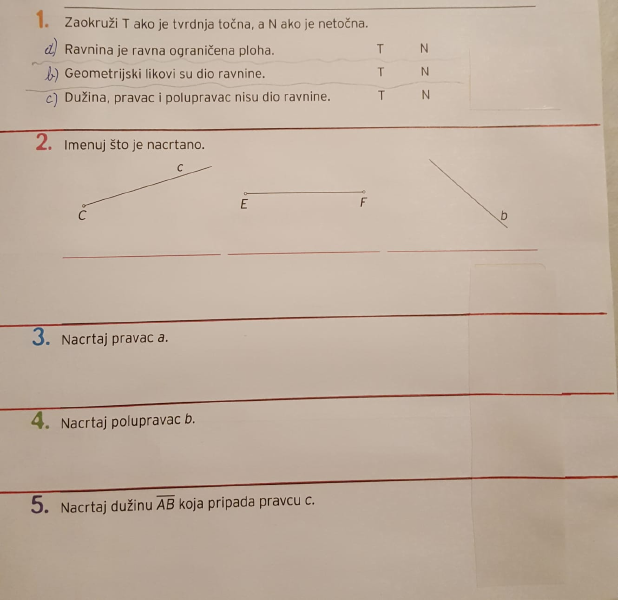 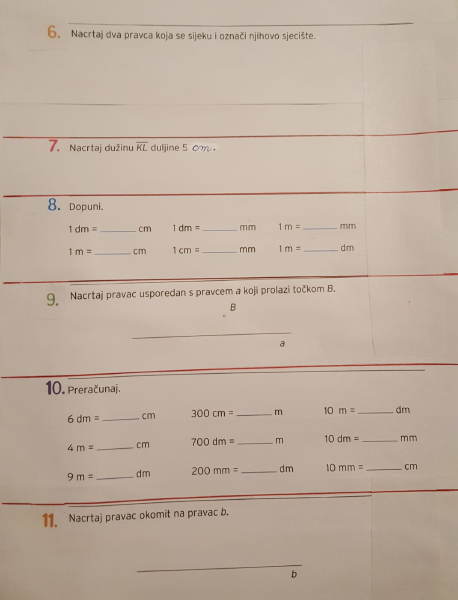 